AnmeldeformularName/ Vorname	           Adresse Arbeitsort:	     E-Mail: 	     Telefon Arbeitsort 	     	Mobil:      Grundkurs ACT nach Jean Chevaillier: Ort /JahrKinderfachspezifische Weiterbildung: was/ Ort/ JahrAndere Atemphysiotherapeutische Weiterbildung: was/ Ort/ JahrVerbindliche Anmeldung für (Bitte ankreuzen)Säuglingskurs	23. September 2021	Fr. 260.-	Refresherkurs 	24./ 25. September 2021	Fr. 520.- 	Säuglings- und Refresherkurs	Fr. 760.-	Ort, Datum		UnterschriftMit der Unterschrift akzeptiere ich die AGB.Retournieren bis 18. August 2021 per Post oder per Mail an: 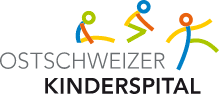 Christoph GuggerZentrum für Ergo- und PhysiotherapieKantonsspital St. Gallen9000 St. Gallenchristoph.gugger@kssg.ch+41 71 494 92 07+41 79 281 52 29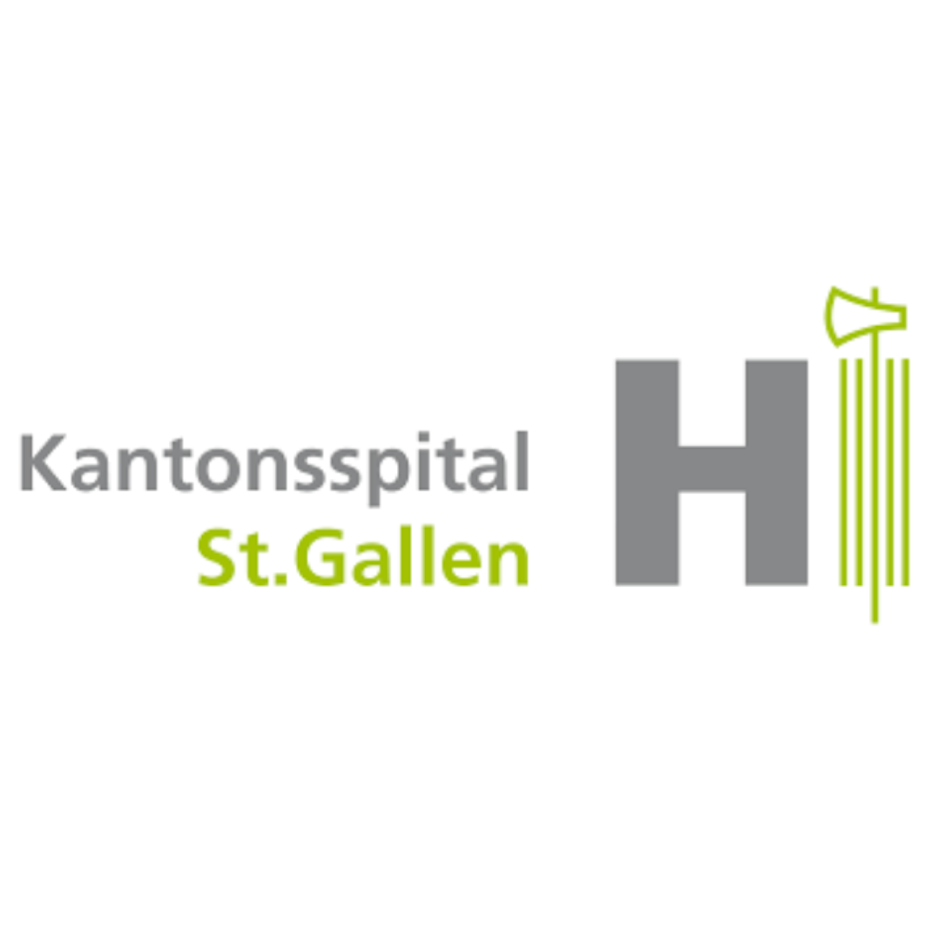 